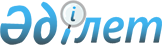 Бастауыш кәсіптік және орта кәсіптік білімді мамандарды даярлауға арналған 2007 жылдың мемлекеттік білім тапсырысын бекіту туралы
					
			Күшін жойған
			
			
		
					Қостанай облысы әкімдігінің 2007 жылғы 21 мамырдагы N 221 қаулысы. Қостанай облысы әділет департаментінде 2007 жылғы 12 маусымда N 3573 тіркелді. Қолданылу мерзiмiнің аяқталуына байланысты күші жойылды - Қостанай облысы әкімдігінің 2010 жылғы 10 қарашадағы № 08-08/3045 хатымен

      Ескерту. Қолданылу мерзiмiнің аяқталуына байланысты күші жойылды – Қостанай облысы әкімдігінің 2010.11.10 № 08-08/3045 хатымен.

       Қазақстан Республикасының "Бiлiм туралы"  Заңының 31-бабының 2-тармағының 7) тармақшасына сәйкес Қостанай облысының әкiмдiгi  ҚАУЛЫ ЕТЕДI: 

      1. Бастауыш кәсiптiк бiлiмдi мамандарды даярлауға арналған 2007 жылдың мемлекеттiк бiлiм тапсырысы бекiтiлсiн (1-қосымша). 

      2. Орта кәсiптiк бiлiмдi мамандарды даярлауға арналған 2007 жылдың мемлекеттiк бiлiм тапсырысы бекiтiлсiн (2-қосымша). 

      3. Қостанай облысының бiлiм беру департаментi (Г.Г. Шек) бастауыш кәсiптiк және орта кәсiптiк бiлiмдi мамандарды даярлауға арналып бекiтiлген мемлекеттiк бiлiм тапсырысын тиісті оқу орындарында белгіленген тәртiппен орналастырсын.  

      4. Осы қаулы алғаш рет ресми жарияланғаннан кейін он күнтізбелік күн өткен соң қолданысқа енгізіледі.       Облыс әкiмi 

Әкiмдiктiң          

2007 жылғы 21 мамырдағы    

N 221 қаулысына 1-қосымша        Бастауыш кәсiптiк бiлiмдi мамандарды даярлауға арналған 

2007 жылдың мемлекеттiк бiлiм тапсырысы 

   Әкiмдiктiң          

2007 жылғы 21 мамырдағы    

N 221 қаулысына 2-қосымша   Орта кәсiптiк бiлiмдi мамандарды даярлауға  

арналған 2007 жылдың мемлекеттiк бiлiм тапсырысы 
					© 2012. Қазақстан Республикасы Әділет министрлігінің «Қазақстан Республикасының Заңнама және құқықтық ақпарат институты» ШЖҚ РМК
				N 

р/с Мамандықтар атауы және шифрлары Оқушылар саны Оқу  

мерзімі 1. 0801001 Аппараттарды (радио-, теле-, дыбыстық-, бейне-) жөндеу және қызмет көрсету радиомеханигі 25 1 жыл 

10 ай 2. 0807001 Электр құрал-жабдыөтарын жөндеу жөніндегі слесарь-электрик 25 10 ай 3. 0817011 Шаштаразшы 25 10 ай 4. 0821001 Тамақтандыру кәсіпорындарының маманы 186 5. 0821011 Аспаз-кондитер 130 2 жыл 

10 ай 6. 0822031 Аяқ киім жөндеу шебері 15 10 ай 7. 0823001 Хатшы-референт (іс қағаздарын қазақ тілінде жүргізу) 30 10 ай 8. 0825021 Сатушы, бақылаушы-кассир 27 2 жыл 

10 ай 9. 1911001 Пайдалы қазбаларды байытушы (руда байыту) 27 2 жыл 

10 ай 10. 1919001 Ашық тау-кен жұмысындағы машинист 30 2 жыл 

10 ай 11. 1919011 Экскаватор машинисі 27 2 жыл 

10 ай 12. 1920001 Тау-кен жұмысындағы электровоз машинисі 27 2 жыл 

10 ай 13. 2806001 Жол бригадирі 25 2 жыл 

10 ай 14. 2901001 Әмбебап-токарь, оның ішінде: 64 2901001 Әмбебап-токарь 54 2 жыл 

10 ай 2901001 Әмбебап-токарь 10 6 ай 15. 2913001 Слесарь 27 2 жыл 

10 ай 16. 2916021 Газ және электрмен пісіруші, оның ішінде: 224 2916021 Газ және электрмен пісіруші 160 2 жыл 

10 ай 2916021 Газ және электрмен пісіруші 54 10 ай 2916021 Газ және электрмен пісіруші 10 6 ай 17. 2916031 Қолмен пісіретін электр пісіруші, оның ішінде:  42 2916031 Қолмен пісіретін электр пісіруші 27 2 жыл 

10 ай 2916031 Қолмен пісіретін электр пісіруші 15 10 ай 18. 2920001 Өнеркәсіптік электр жабдықтарын жөндеу және күту электромонтеры 30 2 жыл 

10 ай 19. 2920011 Электр жабдықтарын жөндеу және күту электромонтеры, оның ішінде: 54 2920011 Электр жабдықтарын жөндеу және күту электромонтеры 27 2 жыл 

10 ай 2920011 Электр жабдықтарын жөндеу және күту электромонтеры 27 10 ай 20. 2941001 Медицина техникаларын монтаждау, техникалық күту және жөндеу электромеханигі 25 1 жыл 

10 ай 21. 3001001 Автокөлік құралдарына техникалық қызмет көрсету және жөндеу 54 2 жыл 

10 ай 22. 3001031 Автокөлік құралдарына техникалық қызмет көрсету және жөндеу слесары, оның  ішінде: 108 3001031 Автокөлік құралдарына техникалық қызмет көрсету және жөндеу слесары 81 2 жыл 

10 ай 3001031 Автокөлік құралдарына техникалық қызмет көрсету және жөндеу слесары 27 10 ай 23. 3001041 Автокөлік электр құралдарына техникалық қызмет көрсету жөндеу электригі, аккумуляторшы 27 2 жыл 

10 ай 24. 3001051 Автокөлік құралдарына сервистік  қызмет көрсету және газ-электрмен пісіру шебері 27 2 жыл 

10 ай 25. 3102021 Компьютерлік теру операторы 25 10 ай 26. 3310001 Электр жүйелерін және электр жабдықтарын электрмонтаждаушы, оның ішінде: 108 3310001 Электр жүйелерін және электр жабдықтарын электрмонтаждаушы 81 2 жыл 

10 ай 3310001 Электр жүйелерін және электр жабдықтарын электрмонтаждаушы 27 10 ай 27. 3701001 Компьютерлік құрылғыларды күту технигі 25 1 жыл 

10 ай 28. 3705001 Электронды- есептеу және есептеу машиналары операторы 27 2 жыл 

10 ай 29. 4120001 Әмбебап - тігінші, оның ішінде: 52 4120001 Әмбебап - тігінші 25 10 ай 4120001 Әмбебап - тігінші 27 2 жыл 

10 ай 30. 4120011 Тігінші 30 10 ай 31. 4121001 Модельер-пішуші 50 1 жыл 

10 ай 32. 4206001 Азық-түлік тағамдары өндіру машиналары мен жабдықтарын іске қосуға дайындаушы 27 10 ай 33. 4208001 Қанттық заттар кондитері, бисквитчик 27 10 ай 34. 4211001 Нан өнімдерін дайындаушы, наубайхана иесі 54 2 жыл 

10 ай 35. 4227001 Шұжық өндіру процестерінің операторы 27 2 жыл  

10 ай 36. 4224001 Сүт тағамдарын жасау шебері 25 2 жыл 

10 ай 37. 4236001 Технохимиялық бақылау лаборанты 27 2 жыл 

10 ай 38. 4301001 Кең профильді құрылысшы-шебер 132 2 жыл 

10 ай 39. 4311001 Көтергіш-көлік және құрылыс машиналары машинисі 27 2 жыл 

10 ай 40. 4311011 Автомобильді кран машинисі 27 2 жыл 

10 ай 41. 4305001 Өңдеу құрылыс жұмыстары шебері, оның ішінде: 304 4305001 Өңдеу құрылыс жұмыстары шебері 277 2 жыл 

10 ай 4305001 Өңдеу құрылыс жұмыстары шебері 27 10 ай 42. 4305011 Сылақшы 44 10 ай 43. 4306001 Жалпы құрылыс жұмыстарының шебері 30 2 жыл 

10 ай 44. 4307001 Құрылыс ағаш ұстасы жұмыстарының шебері 30 2 жыл 

10 ай 45. 4307011 Құрылыс столяры 39 10 ай 46. 4315001 Үй-жай шаруашылығы инженерлік жүйелері маманы 30 2 жыл 

10 ай 47. 4341001 Ағаш өңдеу өндірісі және жиһаз жасау шебері, оның ішінде: 67 4341001 Ағаш өңдеу өндірісі және жиһаз жасау шебері 54 2 жыл 

10 ай 4341001 Ағаш өңдеу өндірісі және жиһаз жасау шебері 13 10 ай 48. 4401001 Машина-трактор паркін техникалық күту және жөндеу жөніндегі шебер 105 49. 4413001 Мекен-жай иесі 155 2 жыл 

10 ай 50. 4415001 Ауыл шаруашылық өндірісі шебері (фермер) 256 2 жыл 

10 ай 

 51. 4425071 Өсімдік шаруашылығы шебері 27 2 жыл 

10 ай 52. 4431001 Ауыл шаруашылық электр құралдарын жөндеуші электромонтер 27 2 жыл 

10 ай Жиыны: 3085 
N 

р/с   Мамандықтар атауы және шифрлары Оқушылар саны Оқу  

мерзімі 1. 0301002 Мектепке дейінгі тәрбие 50 2 жыл 

10 ай 2. 0303002 Математика 25 2 жыл 

10 ай 3. 0306002 Қазақ тілі және әдебиеті 25 2 жыл 

10 ай 4. 0310002 Дене тәрбиесі, оның ішінде:  75 0310002 Дене тәрбиесі 50 2 жыл 

10 ай 0310002 Дене тәрбиесі 25 3 жыл 

10 ай 5. 0313002 Кәсіптік оқыту, "Есептеу техникасын бағдарламалық қамтамасыз ету" мамандығы 25 2 жыл 

10 ай 6. 0313002 Кәсіптік оқыту, "Тамақ өнімдері кәсіпорыны технологиясы және ұйымдастыру" мамандығы 25 2 жыл 

10 ай 7. 0313002 Кәсіптік оқыту "Ауыл шаруашылығын механикаландыру" мамандығы 50 2 жыл 

10 ай 8. 0313002 Кәсіптік оқыту, "Өңдеу өндірісінің технологиясы" мамандығы 25 2 жыл 

10 ай 9. 0314002 Бастауыш жалпы білім беру,  оның ішінде: 100 0314002 Бастауыш жалпы білім беру 50 2 жыл 

10 ай 0304002 Бастауыш жалпы білім беру 50 3 жыл 

10 ай 10. 0314002 Бастауыш жалпы білім беру "Бастауыш мектептің шетел тілі мұғалімі" мамандығы, оның ішінде: 75 0314002 Бастауыш жалпы білім беру "Бастауыш мектептің шетел тілі мұғалімі" мамандығы 50 2 жыл 

10 ай 0314002 Бастауыш жалпы білім беру "Бастауыш мектептің шетел тілі мұғалімі" мамандығы 25 3 жыл 

10 ай 11. 0314002 Бастауыш жалпы білім беру "Бастауыш мектептің информатика мұғалімі" мамандығы 50 2 жыл 

10 ай 12. 0315002 Бейнелеу өнері және сызу 25 3 жыл 

10 ай 13. 0401002 Емдеу ісі 50 2 жыл 

10 ай 14. 0402002 Акушерлік іс 25 2 жыл 

10 ай 15. 0407002 Бике ісі 75 2 жыл 

10 ай 16. 0408002 Лабораториялық диагностика 25 2 жыл 

10 ай 17. 0501002 Ветеринария 25 2 жыл 

10 ай 18. 0603022 "Бос уақытты ұйымдастыруши педагог" әлеуметтік-мәдени қызмет және халықтық көркем шығармашылық 12 2 жыл 

10 ай 19. 0603012 "Халық аспаптар оркестрінің /ансамбілінің/ ұйымдастырушы-педагогы" әлеуметтік-мәдени қызмет және халықтық көркем шығармашылық 13 2 жыл 

10 ай 20. 0604002 Аспапта орындаушылық 29 3 жыл 

10 ай 21. 0606002 Ән салу 4 3 жыл 

10 ай 22. 0607002 Хорды дирижерлеу 12 3 жыл 

10 ай 23. 0608002 Музыка теориясы 2 3 жыл 

10 ай 24. 1901002 Пайдалы қазбалар кен орындарын ашық өңдеу, оның ішінде: 50 1901002 Пайдалы қазбалар кен орындарын ашық өңдеу 25 3 жыл 

10 ай 1901002 Пайдалы қазбалар кен орындарын ашық өңдеу 25 2 жыл 

10 ай 25. 1905002 Пайдалы қазбалар кен орындарын жер асты өңдеу 15 3 жыл 

10 ай 26. 1909002 Тау-кен электромеханикалық жабдықтарын техникалық күту және жөндеу 65 2 жыл 

10 ай 27. 1912002 Пайдалы қазбаларды байыту 25 3 жыл 

10 ай 28. 2105002 Электрмен қамтамасыз ету 25 2 жыл 

6 ай 29. 2508002 Машина жасау технологиясы 25 2 жыл 

6 ай 30. 2510002 Өндіріс жабдықтарын техникалық күту және жөндеу 15 3 жыл 

10 ай 31. 2802002 Көтергіш көлік, құрылыс, жол машиналары мен жабдықтарын пайдалану, техникалық күту және жөндеу (салалар бойынша) 50 3 жыл 

6 ай 32. 2919002 Пісіру өндірісі 50 2 жыл 

6 ай 33. 3002002 Автокөлікті пайдалану және жөндеу, техникалық қызмет көрсету 50 3 жыл 

10 ай 34. 3005002 Жолаушылар мен жүкті тасымалдауды ұйымдастыру (әр сала бойынша) 40 3 жыл 

10 ай 35. 3306002 Электр және электромеханикалық жабдықтарды жөндеу және қызмет көрсету, техникалық пайдалану (әр сала бойынша), оның ішінде: 40 3306002 Электр және электромеханикалық жабдықтарды жөндеу және қызмет көрсету, техникалық пайдалану (әр сала бойынша) 25 2 жыл 

10 ай 3306002 Электр және электромеханикалық жабдықтарды жөндеу және қызмет көрсету, техникалық пайдалану (әр сала бойынша) 15 3 жыл 

6 ай 36. 3312002 Кәсіпорындар мен азаматтық ғимараттардың электр жабдықтарын монтаждау, іске қосу, дайындау және пайдалану, оның ішінде:  50 3312002 Кәсіпорындар мен азаматтық ғимараттардың электр жабдықтарын монтаждау, іске қосу, дайындау және пайдалану 25 2 жыл 

10 ай 3312002 Кәсіпорындар мен азаматтық ғимараттардың электр жабдықтарын монтаждау, іске қосу, дайындау және пайдалану 25 3 жыл 

10 ай 37. 3603002 Техникалық процестер мен өндірісті автоматтандыру 65 2 жыл 

6 ай 38. 3706002 Есептеу техникасы мен автоматтандырылған жүйелерді бағдарламалық қамтамасыздандыру 75 3 жыл 

10 ай 39. 4202002 Элеваторлық, жармалық, ұн тартатын құрама жем өндірісінің машиналары 25 3 жыл 

6 ай 40. 4214002 Нан, макарон және кондитер өндірісі технологиясы 25 2 жыл 

6 ай 41. 4233002 Астықты сақтау және қайта өңдеу 25 3 жыл 

6 ай 42. 4303002 Үйлер мен ғимараттарды салу және пайдалану, оның ішінде: 75 4303002 Үйлер мен ғимараттарды салу және пайдалану 25 2 жыл 

6 ай 4303002 Үйлер мен ғимараттарды салу және пайдалану 25 1 жыл 

6 ай 4303002 Үйлер мен ғимараттарды салу және пайдалану 25 3 жыл 

10 ай 43. 4332002 Автомобиль жолдары мен аэродромдар салу және пайдалану 25 3 жыл 

6  ай 44. 4337002 Құрылыс заттары мен конструкцияларын өндіру 25 3 жыл 

6 ай 45. 4402002 Ауыл шаруашылығын механикаландыру 50 2 жыл 

6  ай 46. 4405002 Жерге орналастырушыдық 25 2 жыл 

8  ай 47. 4406002 Агрономия 50 3 жыл 

6 ай 48. 4412002 Фермерлі шаруашылықты ұйымдастыру және жүргізу, оның ішінде: 100 4412002 Фермерлі шаруашылықты ұйымдастыру және жүргізу 75 1 жыл 

10  ай 4412002 Фермерлі шаруашылықты ұйымдастыру және жүргізу 25 2 жыл 

10 ай 49. 4432002 Ауыл шаруашылығын автоматтандыру және жүргізу 25 2 жыл 

6 ай Барлығы: 1912 
